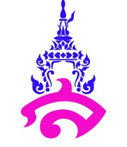 					    แผนการจัดการเรียนรู้ที่ ๑
หน่วยการเรียนรู้ที่ ๓							เรื่อง มัทนะพาธา
แผนการจัดการเรียนรู้ เรื่อง ตำนานดอกกุหลาบ				จำนวน  ๑  คาบ  
ผู้สอน อาจารย์จารุวัลย์	พิมผนวชมาตรฐานการเรียนรู้/ตัวชี้วัด
 	มาตรฐาน  
 		มาตรฐาน ท ๕.๑	เข้าใจและแสดงความคิดเห็น วิจารณ์วรรณคดีและวรรณกรรมไทย		              		อย่างเห็นคุณค่า และนำมาประยุกต์ใช้ในชีวิตจริง
 	ตัวชี้วัด		ท ๕.๑ ม. ๔-๖/๑ 	วิเคราะห์และวิจารณ์วรรณคดีและวรรณกรรมตามหลักการวิจารณ์เบื้องต้น		ท ๕.๑ ม. ๔-๖/๒ 	วิเคราะห์ลักษณะเด่นของวรรณคดีเชื่อมโยงกับการเรียนรู้	                                    	ทางประวัติศาสตร์และวิถีชีวิตของสังคมในอดีตจุดประสงค์การเรียนรู้
 		๑.  อธิบายที่มาของบทละครพูดคำฉันท์เรื่อง มัทนะพาธา 		๒. จับใจความบทนำเรื่อง 		๓. เห็นความสำคัญของการเรียนรู้ที่มาของวรรณคดี สาระสำคัญ		บทละครพูดคำฉันท์เรื่อง มัทนะพาธา เป็นบทพระราชนิพนธ์ในพระบาทสมเด็จพระมงกุฎเกล้า-เจ้าอยู่หัว ได้รับการยกย่องจากวรรณคดีสโมสรว่าเป็นยอดของบทละครพูด พระบาทสมเด็จพระมงกุฎเกล้า-เจ้าอยู่หัวทรงวางโครงเรื่องขึ้นเอง เพื่อชี้ให้เห็นถึงความเจ็บปวดอันเนื่องมาจากความรัก  โดยทรงกำหนดให้นางเอกของเรื่องถูกสาปเป็นดอกกุหลาบ  วรรณคดีเรื่องนี้จึงเรียกอีกชื่อหนึ่งว่า  ตำนานแห่งดอกกุหลาบสาระการเรียนรู้		๑. 	ความรู้	        	ที่มาของบทละครพูดคำฉันท์เรื่อง มัทนะพาธา			๒. 	ทักษะ/กระบวนการ/กระบวนการคิด			การให้เหตุผล การสรุปความรู้  		๓. 	คุณลักษณะอันพึงประสงค์			ซื่อสัตย์สุจริต  มีวินัย  ใฝ่เรียนรู้  มุ่งมั่นในการทำงาน  รักความเป็นไทย		๔. สมรรถนะสำคัญของผู้เรียน     		ความสามารถในการสื่อสาร ความสามารถในการคิด ความสามารถในการแก้ปัญหาความสามารถในการใช้ทักษะชีวิตหลักฐานการเรียนรู้		-การวัดและการประเมินผลการเรียนรู้ 		๑.  วิธีการวัดและประเมินผล                  สังเกตพฤติกรรมของนักเรียนในการเข้าร่วมกิจกรรม		๒. เครื่องมือ                   แบบสังเกตพฤติกรรมการเข้าร่วมกิจกรรม         	๓.  เกณฑ์การประเมิน                   การประเมินพฤติกรรมการเข้าร่วมกิจกรรม                          	ผ่านตั้งแต่  ๒  รายการ  ถือว่า  ผ่าน                          	ผ่าน	   ๑  รายการ  ถือว่า  ไม่ การจัดกิจกรรมการเรียนรู้		กิจกรรมนำเข้าสู่บทเรียน		๑. ให้นักเรียนร่วมกันสนทนาเกี่ยวกับเพลงที่มีเนื้อหากล่าวถึงความรักที่ผิดหวัง		๒. ให้นักเรียนอ่านบทนำเรื่องของบทละครพูดคำฉันท์เรื่อง มัทนะพาธา แล้วบันทึกสาระสำคัญ โดยครูเป็นผู้อธิบายหรือแนะนำความรู้ที่นักเรียนควรรู้เพิ่มเติม				กิจกรรมพัฒนาผู้เรียน		๓. ให้นักเรียนร่วมกันอ่านบทละครพูดคำฉันท์เรื่อง มัทนะพาธา องก์ที่ ๑ ตั้งแต่มายาวินทำพิธีสะกดพามัทนามาพบสุเทษณ์ไปจนจบองก์เมื่อสุเทษณ์สาปมัทนา		๔. ให้นักเรียนค้นหาคำศัพท์ที่สนใจในระหว่างอ่านโดยสังเกตความหมายจากบริบท    และค้นหาความหมายจากศัพทานุกรมท้ายเรื่อง หรือจากพจนานุกรมแล้วบันทึกคำศัพท์ที่สนใจ จากนั้นร่วมกันสรุปเนื้อเรื่องตอนที่อ่าน		๕. ให้นักเรียนและครูร่วมกันสรุปความรู้ ดังนี้		     บทละครพูดคำฉันท์เรื่อง มัทนะพาธา เป็นบทพระราชนิพนธ์ในพระบาทสมเด็จพระมงกุฎเกล้าเจ้าอยู่หัวได้รับการยกย่องจากวรรณคดีสโมสรว่าเป็นยอดของบทละครพูด พระบาทสมเด็จพระมงกุฎเกล้า-เจ้าอยู่หัวทรงวางโครงเรื่องขึ้นเอง เพื่อชี้ให้เห็นถึงความเจ็บปวดอันเนื่องมาจากความรัก  โดยทรงกำหนดให้นางเอกของเรื่องถูกสาปเป็นดอกกุหลาบ  วรรณคดีเรื่องนี้จึงเรียกอีกชื่อหนึ่งว่า  ตำนานแห่งดอกกุหลาบ		 	ขั้นสรุปกิจกรรมการเรียนรู้	
	 	๖. ให้นักเรียนร่วมกันแสดงความคิดเห็น โดยครูใช้คำถามท้าทาย ดังนี้วรรณคดีที่ได้รับการยกย่องในอดีตเหมือนหรือแตกต่างจากวรรณกรรมที่ได้รับ   การยกย่องในปัจจุบันอย่างไรสื่อการเรียนรู้	
		๑. แถบบันทึกเสียง		๒. พจนานุกรมข้อเสนอแนะของผู้บริหารสถานศึกษา....................................................................................................................................................................................................................................................................................................................................................................................................................................................................................................................................................................................................................................................................................................................................................................................................................................................................................................................................................................................................................................................................................................................................................................................................................................................................................................................................................................................................................................................................................................................................................................................................................................................................................................................................................................................................................................................................................................................................................................................................................................................................................................................................................................................................................................................................................................................................................................................................................................................................................................................................................................................................................................................................................................................................................................................................................................................................................................................................................................................................................................................................................................................................................................................................................................................................................................................................................................................................................................................................................................................................................................................................................................................................................................................................................................................................................................................................................................................................................................................ลงชื่อ..........................................................................ผู้บริหารสถานศึกษา 		     (.........................................................................)บันทึกผลการจัดกิจกรรมการเรียนรู้ 	๑. ผลการสอน	
....................................................................................................................................................................................................................................................................................................................................................................................................................................................................................................................................................................................................................................................................................................................................................................................................................................................................................................................................................................................................................................................................................         ๒. ปัญหา/อุปสรรค	
....................................................................................................................................................................................................................................................................................................................................................................................................................................................................................................................................................................................................................................................................................................................................................................................................................................................................................................................................................................................................................................................................................         ๓. ข้อเสนอแนะ/แนวทางแก้ไข	  
........................................................................................................................................................................................................................................................................................................................................................................................................................................................................................................................................................................................................................................................................................................................
............................................................................................................................................................................................................................................................................................................................................................ลงชื่อ.....................................................ครูผู้สอน  						 		(นางสาวจารุวัลย์  พิมผนวช)